Year Five Writing Lesson 2The Blue Kingdom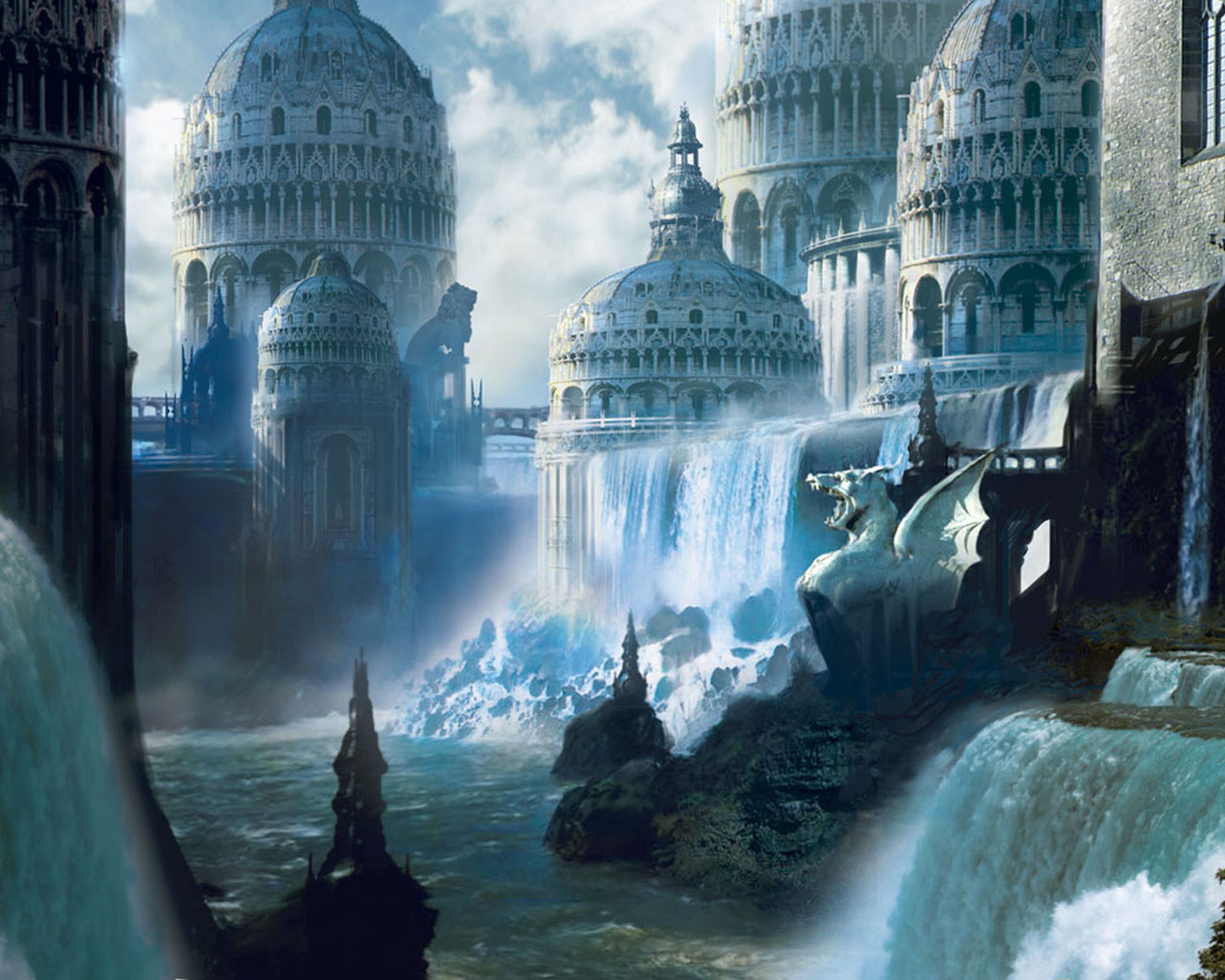 Castle in the Mountains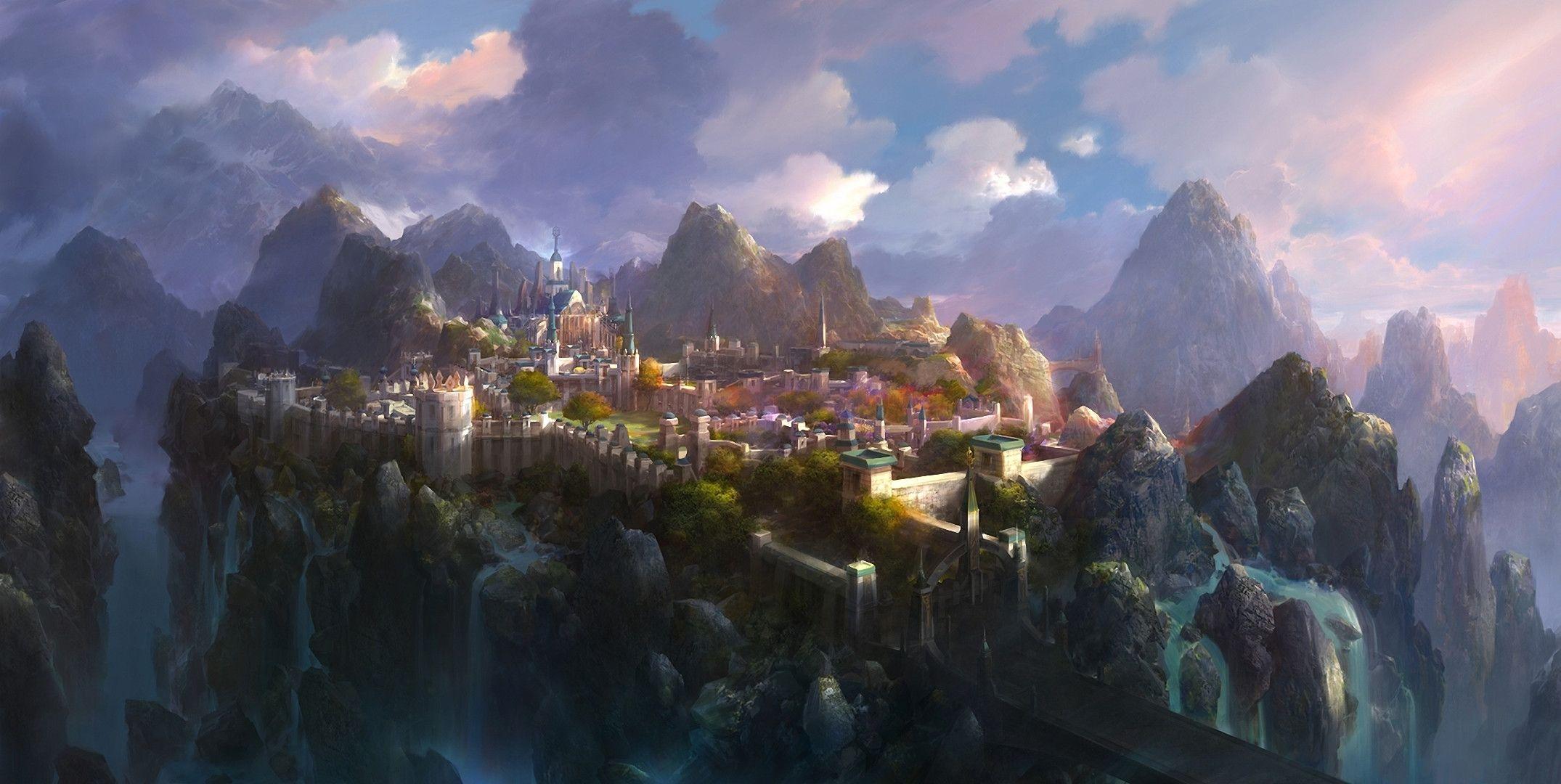 Metal Village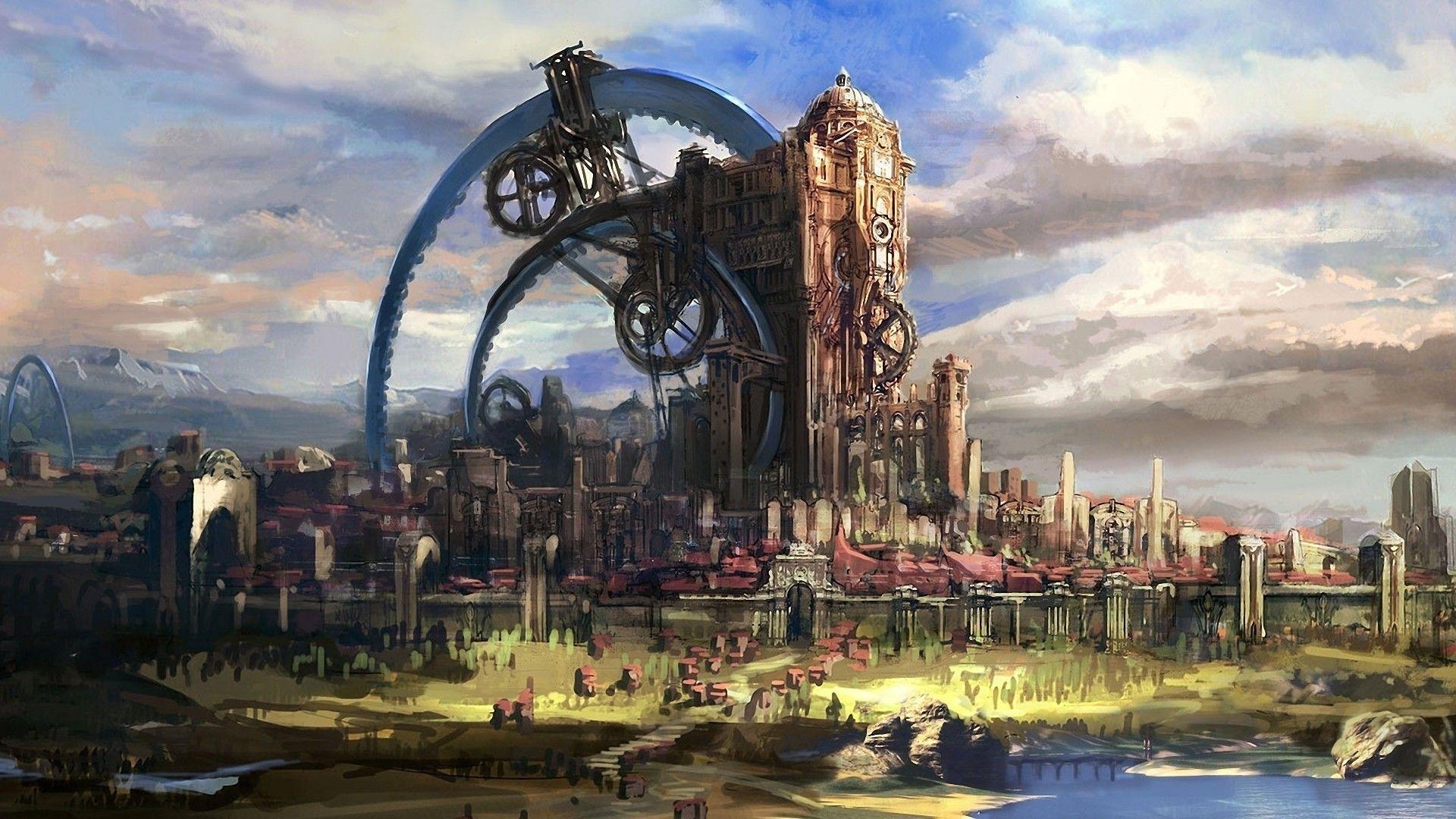 Skyfall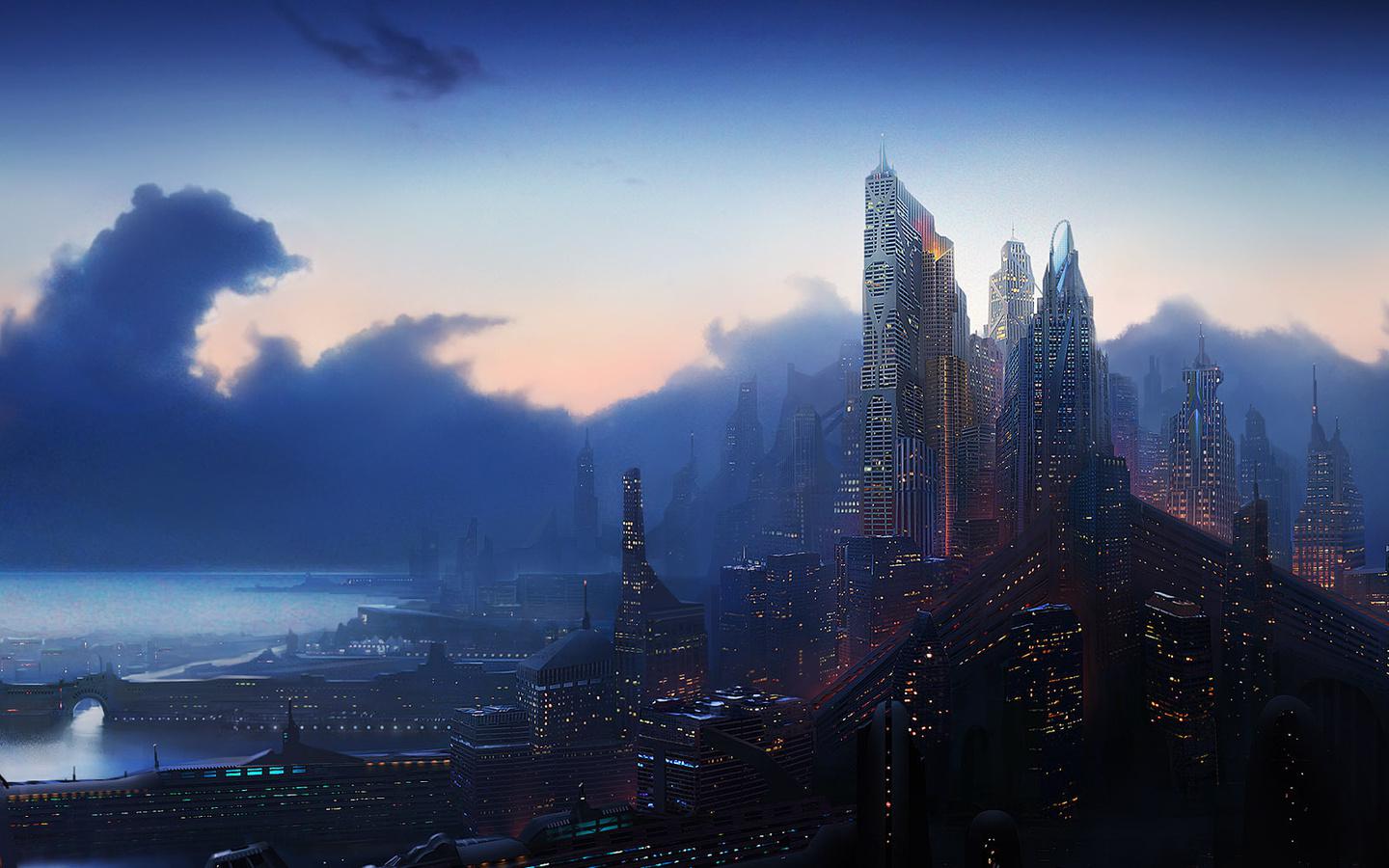 City’s Edge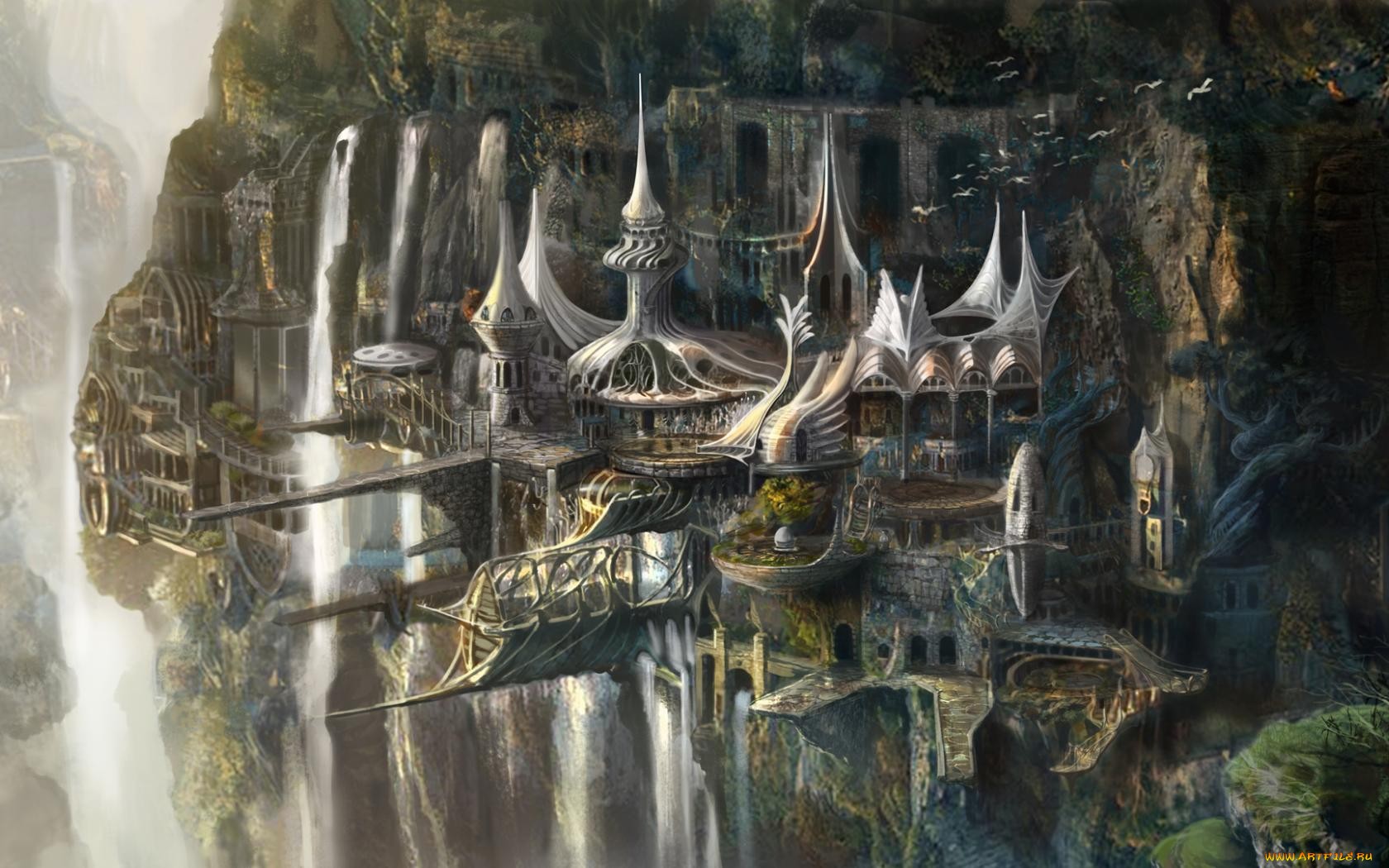 Lost City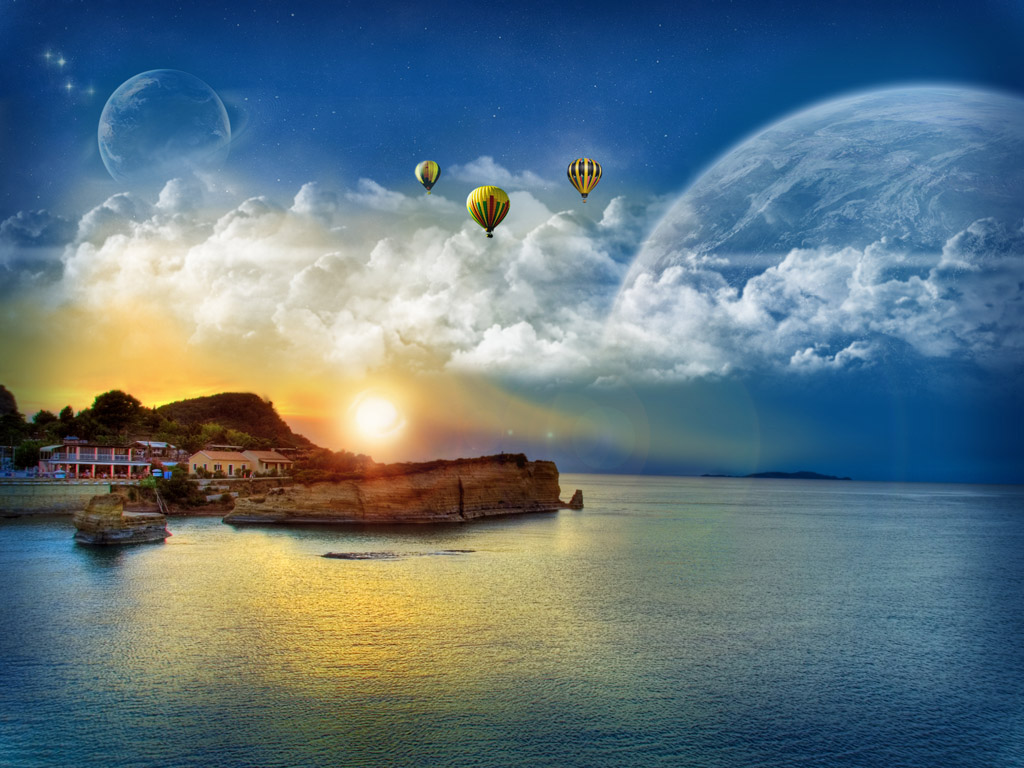 